			     Disc Golf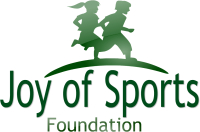 	RELEASE OF LIABILITY FOR PARTICIPANTS		           (READ BEFORE SIGNING)IN CONSIDERATION OF being allowed to participate in any way in the Joy of Sports Foundation Disc Golf related events and activities, the undersigned acknowledges, appreciates, and agrees that:The risks of injury and illness (ex: communicable diseases such as MRSA, influenza, and COVID-19 from the activities involved in these programs are significant, including the potential for permanent disability and death, and while particular rules, equipment, and personal discipline may reduce these risks, the risks of serious injury and illness do exist; and,1.       I KNOWINGLY AND FREELY ASSUME ALL SUCH RISKS, both known and unknown, EVEN IF ARISING FROM THE NEGLIGENCE OF THE RELEASES or others, and assume full responsibility for my participation; and,2.       I willingly agree to comply with the program’s stated and customary terms and conditions for participation. 3.       I myself, my spouse, my child, and on behalf of my/our heirs, assigns, personal representatives and next of kin, HEREBY RELEASE AND HOLD HARMLESS the Joy of Sports Foundation; its directors, officers, officials, agents, employees, volunteers, other participants, sponsoring agencies, sponsors, advertisers, vendors,  and if applicable, Derry Township, and any owners and lessors of premises used to conduct practices, games, activities and events (“Releasees”), WITH RESPECT TO ANY AND ALL INJURY, ILLNESS, DISABILITY, DEATH, or loss or damage to person or property incident to my involvement or participation in these programs, WHETHER ARISING FROM THE NEGLIGENCE OF THE RELEASEES OR OTHERWISE, to the fullest extent permitted by law.4.       I, for myself, my spouse, my child, and on behalf of my/our heirs, assigns, personal representatives and next of kin, HEREBY INDEMNIFY AND HOLD HARMLESS all the above Releasees from any and all liabilities incident to my involvement or participation in these events/activities, EVEN IF ARISING FROM THEIR NEGLIGENCE, to the fullest extent permitted by law.5.       I, understand the risks of the activity, and my responsibilities for adhering to the rules and regulations.I, HAVE READ THIS RELEASE OF LIABILITY AND ASSUMPTION OF RISK AGREEMENT, FULLY UNDERSTAND ITS TERMS, UNDERSTAND THAT WE HAVE GIVEN UP SUBSTANTIAL RIGHTS BY SIGNING IT, AND SIGN IT FREELY AND VOLUNTARILY WITHOUT ANY INDUCEMENT.You are signing this document on behalf of yourself, your spouse and your children/dependentsif any: ______________________________________________________________________________ (print name(s))  ______________________________________ Signature Print Name:Date: _____________________, 2020